23.04.2020. ČETVRTAK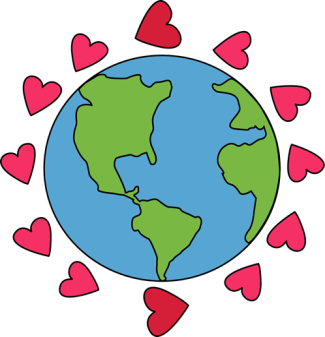 Dobro jutro, moji drugašići!Šaljem vam jednu eko poruku zanimljivu za promišljanje.Zemlju nismo naslijedili od djedova, već posudili od unuka!

HRVATSKI JEZIKDAN PLANETA ZEMLJE- vježbamPročitaj još jednom priču Nade Mihoković - Kumrić, Dan planeta Zemlje.Riješi zadatke u radnoj bilježnici na str. 110. i 111.U bilježnicu za lektiru izmisli i nacrtaj znak za Dan planeta Zemlje ili znak za zabranu onečišćenja Zemlje. Budi originalan/originalna!MATEMATIKADIJELJENJE BROJEM 3 – učimOtvori udžbenik, str. 84. Riješi ZNAM. Promotri sliku u udžbeniku. I mi se na satu tjelesne i zdravstvene kulture dijelimo u grupe. Koliko će učenika na slici biti u svakoj grupi?   15 : 3 = 5  Provjeravamo množenjem!       5 · 3 = 15Prepiši u bilježnicu. Riješi.                                                                                                                               23.04. 2020.DIJELJENJE BROJEM 3           ·  3 : 3 = 1  jer je   1 · 3 =  3                            18 : 3 = ___ jer je _____________  6 : 3 = 2 jer je   2 · 3 =  6                             21 : 3 = ___ jer je _____________  9 : 3 = 3 jer je   3 · 3 =  9                             24 : 3 = ___ jer je _____________12 : 3 = 4 jer je  4 · 3 = 12                             27 : 3 = ___ jer je _____________15 : 3 = 5 jer je  5 · 3 =                                  30 : 3 = ___ jer je _____________Riješi zadatke u udžbeniku na str. 85. Preko vikenda riješi str. 117. u zbirci zadataka. Vježbaj!Kad imaš vremena, klikni na poveznicu, ponovi sve o dijeljenju brojem 3, te se usput dobro zabavi!https://www.e-sfera.hr/dodatni-digitalni-sadrzaji/0ebf0234-59d1-44a2-a14a-98e4488a77bd/GLAZBENA KULTURAVUČJA ŽELJAPoslušaj. Nauči pjevati. Klikni na poveznicu.https://www.e-sfera.hr/dodatni-digitalni-sadrzaji/803dcdf1-4224-4ca0-95ca-c8ab855548d8/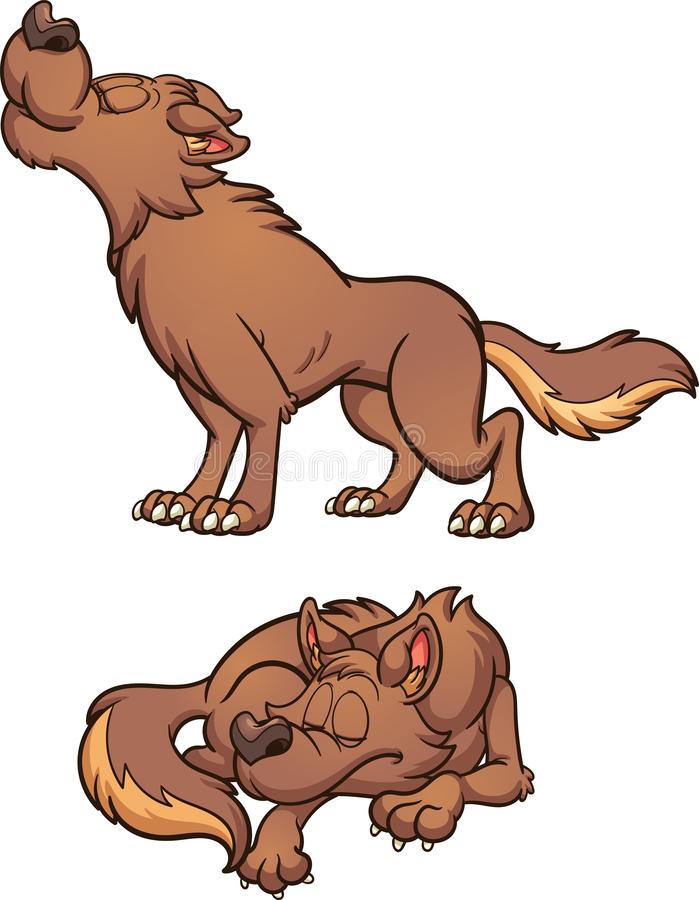 SAT RAZREDNIKABriga za čisti okolišKliknite na poveznice. Naučite još ponešto kako možete svojim odgovornim ponašanjem pridonijeti zaštiti i očuvanju okoliša.Uz Dan planeta Zemljehttps://view.genial.ly/5e9b4576f69c430d82599618/presentation-dan-planeta-zemljeMisli na sutra https://www.youtube.com/watch?v=iH48TAna38k&feature=share&fbclid=IwAR12nvrLQzfMwFl7juriF_6YPVL-Lu7-dHKExU6e5p9cdl6Ac07xOem7t98Eko priča za velike i malehttps://www.youtube.com/watch?v=aOvVnERS0XY